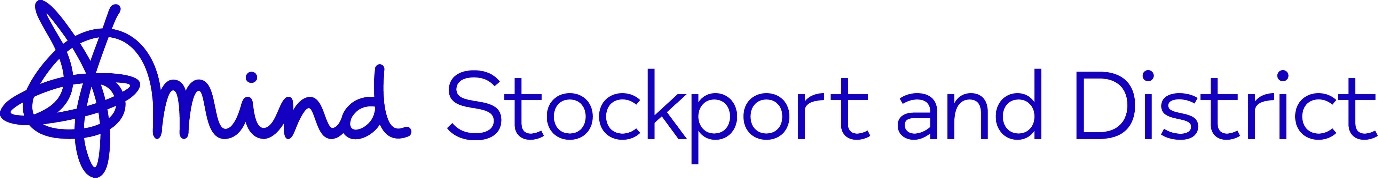 Yoga4Carers with Stockport Mind and BoostOpen to anyone who has a caring responsibility. You can either come to the studio or participate online via Zoom. No previous experience of yoga is needed for the course. The class is an opportunity to take time for yourself, recharge your batteries, reduce stress levels, and interact with others in similar situations. Every Monday (from 13th June for 6 weeks) FROM 11.00am – 12.00pm. The course is £36 for six classes, subsidised by Upward FrogClass Schedule for Upward Frog Yoga | powered by Punchpass.com • Upward Frog YogaDance4Carers with Stockport Mind and BoostSpecifically for Carers, an inclusive street style dance group catering for all abilities. Every Tuesdays (from 14th June for 8 weeks) from 11:30am-12:30pm at EP Dance Studio, 3 Toll Bar Street, Stockport, SK1 3EWAccessibility - Held upstairs (with a banister) in a building with no lift.Please call 0161 475 6229 or email carerssupport@stockportmind.org.uk to sign up to the group. Carers Drop InDo you care for a partner, relative, or friend who is experiencing emotional distress or has a mental health condition?Come and join us for a chat, giving you an opportunity to meet other mental health carers. The group is held twice a month – once online and once in person (Hot drinks and biscuits provided as well). 1st Wednesday of every month, 10am – 12pm via Zoom (link sent out via email)3rd Wednesday of every month, 10am – 12pm at the Quaker Meeting House, 2 Cooper Street, Stockport, SK1 3DW Accessibility– Ground Floor, No stairs Please call 0161 475 6229 or email carerssupport@stockportmind.org.uk to sign up to the group. Thursday at OneArts and Crafts group ran by volunteers of Stockport Mind. Every Thursday from 1- 3pm at Stockport Baptist Church, 60 Thomson Street, Stockport, SK3 9DRHot drinks and biscuits provided as well. Accessibility– Ground Floor, No stairs Please call 0161 475 6229 or email carerssupport@stockportmind.org.uk to sign up to the group. Stockport Mind Choir Choirs provide much-needed peer support, confidence, fun and access to information and services for anyone living in the Stockport area. Every Friday 2pm – 3.30pm at St Peter’s Parish Church, St Petersgate, Stockport, SK1 1NZHot drinks and biscuits provided as well. Accessibility– Ground Floor, No stairs Choir is free of charge, but we suggest a small donation to help cover costs. Please call 0161 475 6229 or email carerssupport@stockportmind.org.uk to sign up to the group. 